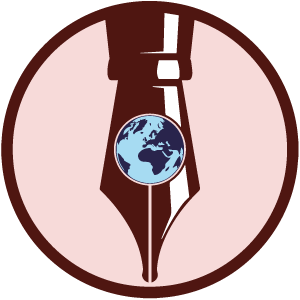 #PATTOCONLATERRAIo sottoscritta Paola Volpe,Dopo aver valutato il valore e la necessità per il futuro del pianeta Terra e dell’Umanità di assumere comportamenti responsabili, ho deciso con la seguente modalità e tempistica quanto di seguito indicato:Migliorerò la raccolta differenziata, ridurrò lo spreco di acqua e di energia e continuerò a diffondere attraverso l’insegnamento ai miei alunni l’amore per la Terra e per l’Uomo attraverso la Musica e l’arte.Il presente Patto avrà una durata di 12 mesi, rinnovabile. Al termine del periodo indicato, il sottoscritto verificherà la congruenza del Patto e stabilirà eventuali modifiche e la nuova tempistica. 									In fede									Paola Volpe